Le FCCCSMD a le plaisir d’inviter la grande famille des footeux, jeunes joueurs et leurs parents, joueurs, dirigeants et arbitres de toutes générations ainsi que ses sponsors à une journée de retrouvailles Cette journée sera l’occasion de marquer les 25 ans du club sous sa forme actuelle et de retracer plus de 70 ans de football dans nos 4 communes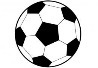 Coupon réponse à renvoyer avant le 31 mars 2018 accompagné de votre règlement par chèque à l’ordre de FCCCSMSD à :Pascal FAVRE – 164 chemin Buissonets – 01340 SAINT DIDIER D’AUSSIAT – T. 06 24 46 67 09Nathalie QUIVET – 55, allée des Charmilles – 01310 CURTAFOND – T. 06 73 24 80 97Franck PAGNEUX – 482 route de Cras – 01340 SAINT MARTIN LE CHATEL – T. 04 74 25 76 71Marie-Hélène FELIX – 1294 route de Petite Chassagne – 01310 CONFRANCON – T. 06 75 61 34 46----------------------------------------------------------------------------------------------------------------------------------------------Encaissement du chèque après la manifestation.	 Pour un total de _________€Autorisation d’exploitation de mes droits à l’imageJe soussigné (e) ………………………………………………………. accorde au FCCCSMSD, la permission de publier sur le site internet de l’association toutes les photographies ou vidéos prises de moi (et ou) de mes enfants dans la cadre de cette manifestation.Fait à ………………………… le ……………….. Signature :Au programme de cette journéeAccueil à partir de 11h30ApéritifRepas sous chapiteau MacédoineVeau sauce provençaleGratin dauphinoisFromage blancTarteCafé et vins comprisAssiette de cochonaille en soiréeAnimationsPrésentation école de footRencontre vétéransCURTAFOND–CONFRANCONMatch seniors FCCCSMSD - Sélection cantonale 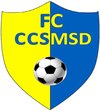 Nom : ……………………………………	Prénom : ………...….…………………………….Inscrit au repas du midi 	: ……......	adultes x 20 €				: ………...	enfants x 12 € (moins de 12 ans)Inscrit au repas du soir	: ..……….	x 5 €